Pre-K Supply List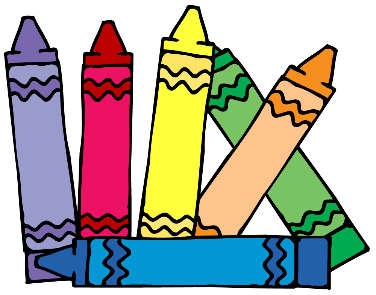 BackpackSmall Blanket or Towel (labeled with child’s name)1 box Crayola crayons (24 pack)1 box washable markers2 boxes of tissues2 rolls of paper towels1 package of paper lunch bagsOptional:2 packages of Clorox WipesAlso, please send in an extra set of clothing (including socks and underwear) in a labeled Ziplock bag. 